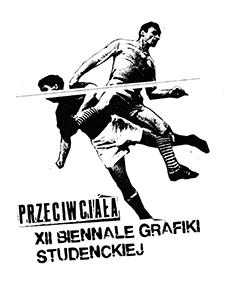 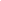 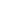 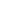      Uniwersytet Artystyczny w Poznaniu      Wydział Grafiki i Komunikacji Wizualnej    Al. Karola Marcinkowskiego 29	       60-967 Poznań	                                                Zgłoszenie do  XII Biennale Grafiki StudenckiejImię i nazwisko:Nazwa uczelni: Rok studiów (dotyczy osób jeszcze studiujących):Rok ukończenia (dotyczy absolwentów):Adres korespondencyjny:Numer telefonu:Adres e-mail:Tytuł, technika, wymiary, rok powstania, numer załączonej reprodukcji:1.2.3. 4. 5.6.Opis prac (ok. 400 znaków):Biogram (ok. 400 znaków):Przesyłając niniejsze Zgłoszenie, potwierdzam, że każda z wyżej wymienionych prac jest dziełem mojego autorstwa, posiadam wszystkie prawa autorskie do zgłoszonych dzieł i mam świadomość odpowiedzialności przewidzianej przez prawo autorskie, prawa pokrewne i Kodeks Cywilny w przypadku podania informacji niezgodnej z prawdą.Ponadto oświadczam, iż przenoszę na Organizatora autorskie prawa majątkowe oraz prawa pokrewne do zgłoszonych prac w zakresie niezbędnym do przeprowadzenia konkursu XII Biennale Grafiki Studenckiej, organizacji wystaw konkursowych oraz informowania o konkursie i wystawie w materiałach własnych Organizatora i Uniwersytetu Artystycznego w Poznaniu, a także w innych środkach przekazu, w szczególności rozporządzania nimi i korzystania z nich na następujących polach eksploatacji: digitalizacja, wprowadzenie do pamięci komputera, sporządzenie wydruku komputerowego, zwielokrotnienie poprzez druk, nagranie na nośniku pamięci, wprowadzenie do obrotu, upublicznienie w internecie (na podstawie ustawy z dnia 4 lutego 1994 r. o prawach autorskich i prawach pokrewnych - Dz.U. z 2006 r., nr 90, poz. 631 ze zm.).Przesłanie niniejszego Zgłoszenia jest równoznaczne z akceptacją postanowień Regulaminu konkursu. 